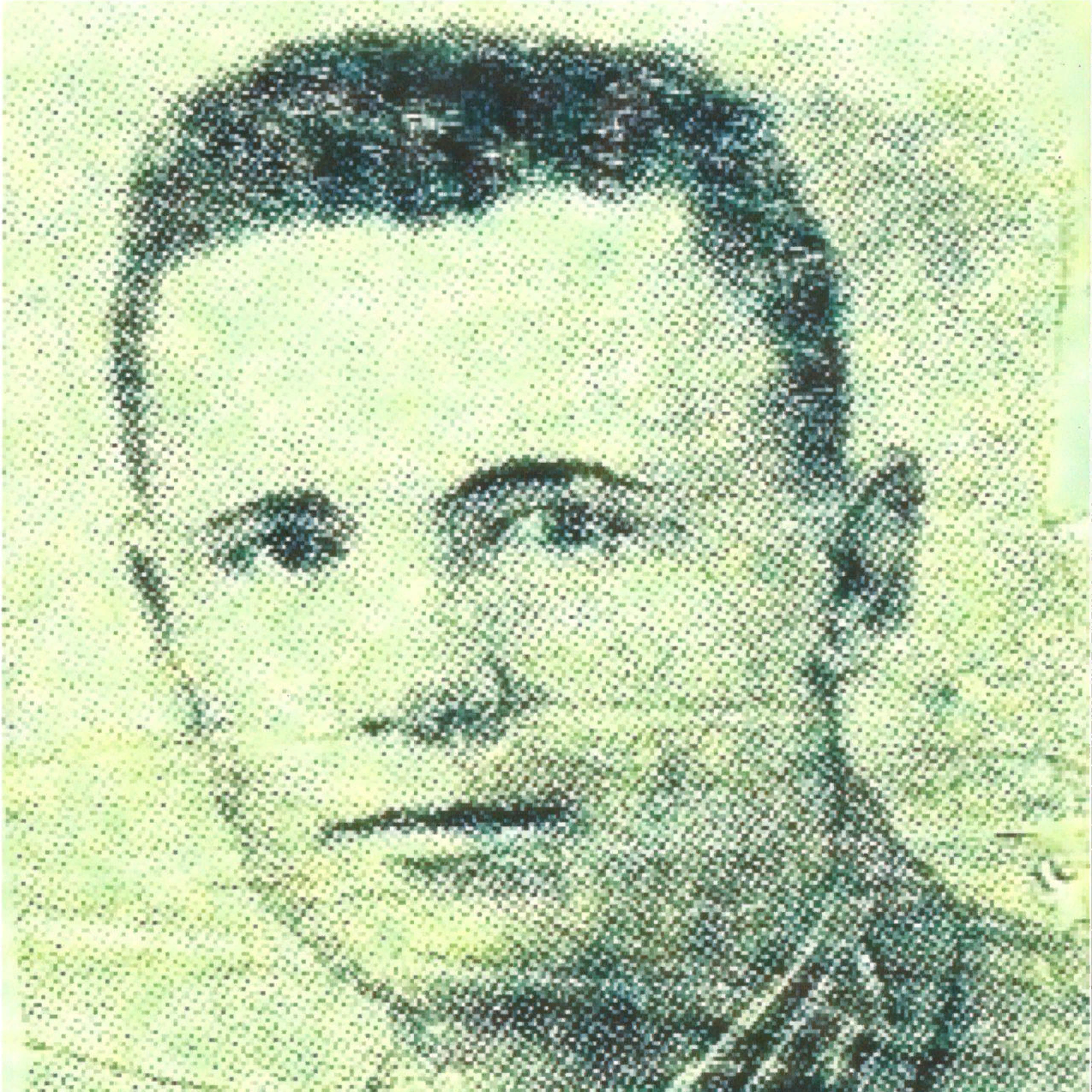 Алифиренко Дмитрий Сидорович(1915-1944)